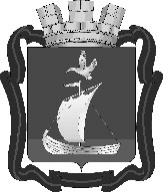 СОВЕТ ДЕПУТАТОВГОРОДСКОГО ПОСЕЛЕНИЯ КАНДАЛАКША КАНДАЛАКШСКОГО МУНИЦИПАЛЬНОГО РАЙОНАПЯТОГО СОЗЫВАР Е Ш Е Н И Еот 31 мая 2022 года						                                                      № 257О выделении средств на выполнение работ по реконструкции канализационной сети на ул. Кировская в г. КандалакшаВ целях исполнения решения Кандалакшского районного суда от 14.01.2021 по делу № 2-7/2021 о возложении обязанности по реконструкции канализационной сети от дома           № 33 по улице Кировская в городе Кандалакша до канализационного колодца № 200Совет депутатовгородского поселения Кандалакша Кандалакшского муниципального районарешил:1. Отказать в выделении из бюджета муниципального образования городское поселение Кандалакша Кандалакшского муниципального района Мурманской области на 2022 год и на плановый период 2023 и 2024 годов, утвержденного решением Совета депутатов городского поселения Кандалакша Кандалакшского муниципального района от 10.12.2021 № 200, денежных средств на выполнение работ по реконструкции канализационной сети на ул. Кировская в г. Кандалакша в размере 18 500,0 тыс.руб.Глава муниципального образования     		                             		Е.В. Ковальчук